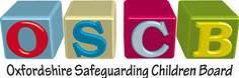 Safeguarding in Education Network Bulletin – Edition 20, July 2018This e-bulletin aims to inform schools, settings and colleges of relevant news, guidance and publications and to share feedback and learning. Please help us share the information by circulating this bulletin to your colleagues and by displaying it on notice boards in your school/ college/ setting.If you no longer wish to receive the bulletin, please notify us by email at OSCB@oxfordshire.gov.ukContents:1. Safeguarding in Education UpdateKeeping Children Safe in EducationThe ‘role of schools in keeping children safe’ has been a key learning theme from Serious Case Reviews throughout the year. The various learning points are:The need for effective management of records and sharing them when children transfer schools;The need for effective escalation of concerns. The fact that children are safest in full time education. Oxfordshire serious case reviews indicate that children on part time time-tables, children absent from school and children educated at home are at increased risk. School attendance is a critical factor to support opportunity, well-being and safetyThe attached paper has been produced by the County Council as part of a series of breakfast briefings for head teachers.CAMHS Transformation Briefing Oxfordshire Child and Adolescent Mental Health Service (CAMHS) model has undergone some changes.The new CAMHS Single Point of Access (SPA) is now live and picking up all referrals made to Oxfordshire CAMHS in a centralised way, covering the whole of Oxfordshire and all of the CAMHS services offered.Please see the attached briefing for further information:Retention of records and good practice guidanceThe NSPCC has published guidelines on child protection records retention and storage. The guidelines cover the storage of child protection records; retention periods; recording concerns about adult behaviour; disclosure and barring checks; and the destruction of child protection records. See, here.Oxfordshire County Council Law and Governance have also drafted guidance on consent and the GDPR, please see below; Practitioners toolkit and Self-harm toolkit The Practitioner Toolkit contains information and tools for issues arising in work with children, young people and families.The page contains resources for issue-based work, organised by topics, linked to searches for local organisations which can support work around that topic. Links to national services are also included.Information included here is suitable for those children, young people and families about whom you have a concern, but which do not reach thresholds for safeguarding intervention.Practitioner ToolkitSelf-harm refers to a behaviour where a person harms themselves. This can happen habitually or at times of stress, and levels of self-harming can change over time. Types of self-harm can include doing things that are deliberately risky or psychologically harmful as well as self-injury such as cutting or burning. Self-harm increases the risk of severe self-injury and suicide. Risky sexual or relationship behaviours or substance abuse can also form part of a pattern of self-harming, as can food restriction, medication abuse and over-exercising.Northampton Mental Health Gateway, created the self-harm toolkit below (Ask Normen)Self-harm toolkit_________________________________________________________________2. Community Around the School OfferThe purpose of the Community Around Schools Offer is to:Develop strong relationships across the agencies who are working with and within schools to provide clarity of roles, and avoid duplication.Offer coordinated multiagency support, consultation and training to schools with a view to supporting schools to identify and manage emerging concerns around safeguarding, mental health and wellbeing of young people, thus preventing escalation and developing resilience in children, young people and families. This offer pulls together the resources already available to your schools within the local community, with LCSS leading on the co-ordination of any Community around your Schools meeting as and when required.Please see the links below which set out the offer to educational settings within Oxfordshire:North CASOCentral CASOSouth CASO3. Early Years UpdateWelcoming VisitorsDon’t forget to follow these guidelines when people visit your settingAsk visitors for ID.  Make sure this is checked and recorded in the visitor’s book Get visitors to sign the visitors book – ask for date, time in (and out), the organisation they are visiting from, the reason for the visit and that they have read the Health and Safety information and are aware of the mobile phone policyMake visitors aware of emergency evacuation procedures and fire exitsMake visitors aware of who the on duty Designated Safeguarding Lead isIt is a good idea to put a copy of your Health and Safety information and mobile phone policy in the front of the signing in book. A leaflet or poster with Safeguarding information on including a photograph of the Designated Lead is an effective way of ensuring it is clear who to report to about Safeguarding issues.Keeping Safe in Hot WeatherAt the time of writing the weather is incredibly hot. Young children can be especially vulnerable in hot weather.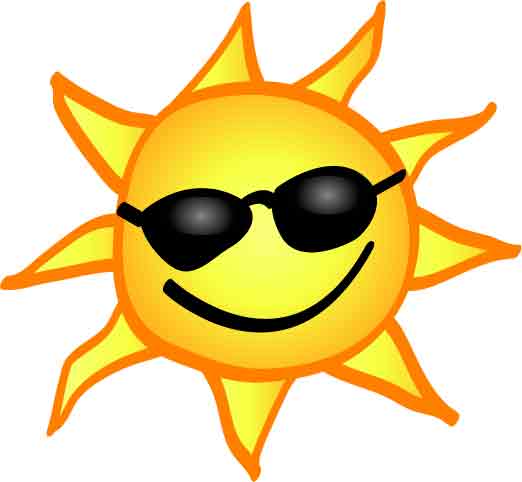 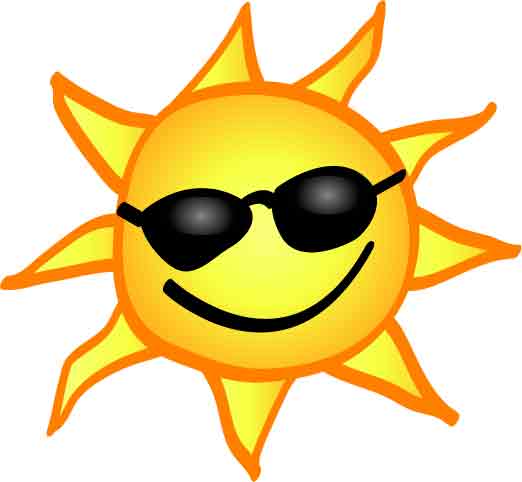 The National Heatwave plan and Public Health England guidance on looking after young children in hot weather can be found hereNHS advice on Sunscreen and Sun Safety can be found hereRisk Assessments and Risk Benefits – what does Ofsted say?Recently, Amanda Spielman, Ofsted’s Chief Inspector discussed the importance of the early years and developing a love of reading at the 2018 Pre-school Learning Alliance conference. She also discussed the importance of Physical Development in early childhood especially in relation to school readiness and the role that risk plays. She said ‘Of course we expect you to take risk seriously and to supervise children properly. But equally, don’t take away the climbing frame in case someone falls or avoid journeys to the park for fear of crossing the road. Some level of risk is part of a proper childhood. And without it, we stifle children’s natural inquisitiveness and their opportunities to learn’.She went on to say‘Our inspectors have also had some refresher training on how we look at safeguarding. Going back to what I said earlier about physical play and trips out, this is because we want to make sure that we are being clear with you about those acceptable managed risks and the more serious child protection end of safeguarding. And I do expect future inspection frameworks to be more explicit about the balance between risk and safety, always keeping in mind the requirements of the EYFS (early years foundation stage).You can read the full speech here.Ensure you carry out regular and thorough risk assessments for both inside and outside areas but also think about how you can a build risk benefit analysis into these. 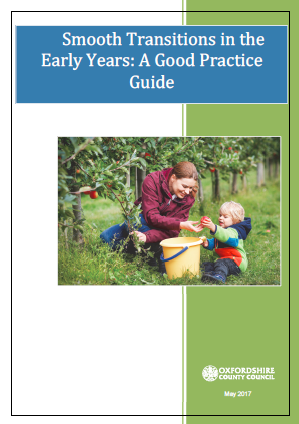 TransitionsSerious Case reviews have found that in neglect cases, a particular risk point is transition periods. This includes: When a child is moving from nursery or pre-school to primary school, from primary to secondary school, from secondary school to college or when a family moves away / moves into the area.To support you in developing smooth transitions you can access a good practice guide here.AttendancePoor attendance and punctuality, even at the earliest age, can affect achievement later in life. Establishing good habits from the start helps children to settle more quickly into new settings and routines. It also helps them to make and maintain friendships which is important for self-esteem and well-being. Here are some ideas to help you to review how you ensure good attendance is a high priority within your settingA strong Key Person approach allows for positive relationships to developPositive relationships enable practitioners and parents to talk in a constructive way about issues of lateness or irregular attendanceEnsure your information for parents – prospectus, policies, website, registration forms - explain why attendance and punctuality is important.Ensure parents are clear about procedures for non- attendanceAsk parents to telephone on the day their child is absent, preferably within half an hour of the start of the session Tell the parent if they don’t let you know that you will be following this up with a phone call on the day and that this is not about checking up on families but rather about ensuring the child is safe and well Make sure that absence is followed up on every occasion and reasons for absence are recordedMonitor attendance records Follow up on poor punctuality or attendance with parents in a way that is sensitive and supportive – think about the timing of these conversations.You can find more information on attendance on the Early Years Toolkit___________________________________________________________________________4. Schools Safeguarding Team, Oxfordshire County Council UpdateKeeping Children Safe in Education 2018 UpdatesAllegation Outcomes ‘Unfounded’ has been reintroduced to reflect where there is no evidence or proper basis which supports the allegation that has been made. KCSIE has introduced the terms ‘must’ and ‘should’ throughout the guidance, we use the term ‘must’ when the person/setting in question is legally required to do something and ‘should’ when the advice set out should be followed and is deemed as best practice.The availability of DSL’s has been changed slightly and now requires a DSL to be contactable and available during school hours to support. Previous guidance was very clear that the DSL must be on the site at all times. The change allows the DSL to be away from site, but contactable, in exceptional circumstances.Training UpdatesThe updated Powerpoint will be sent out over the summer break to all Lead Trainers ready for the inset days at the start of the new term.We are developing an Allegations Management training package which will be a ½ day session and will be delivered by the LADO team jointly with HR. Details when available will be on Schools News.DSL Forums The Autumn term forums will be advertised on Schools News soon so please keep an eye open for date/location.We wish you all a relaxing summer break.__________________________________________________________________5. Anti-Bullying UpdateKeeping Children Safe in EducationUpdated guidance comes into effect September 2018. The following aspects are relevant to bullying and online safety:Children with SEND	The updated guidance puts an increasing emphasis on meeting the needs of 	children with SEND. There’s a concern that for children with SEN and 	disabilities, that their SEN or disability needs are seen first, and the potential 	for abuse second. 	The guidance also states that children with SEND have a higher risk of being 	left out, of being isolated from their peers, and they are disproportionately 	affected by bullying. Schools are encouraged to make sure that children with	SEN and disabilities have got a greater availability of mentoring and support. 	Whilst most schools do offer that, this guidance is very clear that should 	happen.Online Safety	For online safety, there is a recognition in this guidance that most children are 	using data on their phones, on the 3G or the 4G network. In schools, this 	means that not only must staff think about filtering and monitoring within the 	school’s infrastructure, they also need to have a policy about children 	accessing the internet whilst they’re at school.Peer on Peer Abuse	A key theme in the guidance is around peer-on-peer abuse, and in particular,	sexual violence and sexual harassment. Peer-on-peer abuse includes 	bullying, physical abuse, sexual violence and sexual harassment, sexting, and 	so-called initiation ceremonies. The guidance is very clear that the schools 	approach to these issues must be referred to in child protection policies. The 	policy should state:how the school deals with peer on peer abusehow the risk of peer-on-peer abuse is going to be minimisedhow incidents are recorded, investigated and dealt withhow the victims, and perpetrators, are supported. 	It is made clear that this abuse should always be treated seriously, and never 	just as banter or part of growing up. Staff need to understand what’s meant by 	peer-on-peer abuse, and how the school is dealing with it.Sexual Violence and Sexual Harassment	The ‘Sexual violence and sexual harassment between children in schools and 	colleges’ guidance, which was published by the government in December 	2017, has now been republished with a May 2018 date. A summary of the 	document has now been included in Keeping Children Safe in Education 	(2018) as Part 5, which gives it statutory status. Schools need to make sure 	that all their systems and policies, procedures, and training includes sexual 	violence and sexual harassment.Further information can be found here: https://www.safeguardinginschools.co.uk/sexual-violence-sexual-harassment-children-schools-colleges-dfe-2017/Anti-Bullying CharterOxfordshire have worked in partnership with the Anti-Bullying Alliance to produce Oxfordshire’s Anti-Bullying Charter.  Any school can sign up for the charter if they support the 10 key principles. We will provide you with an A3 copy signed by Councillor Hilary Hibbert-Biles (Cabinet Member for Education) and a frame.You can also achieve further recognition for your Anti-Bullying practice by signing up for the Oxfordshire Anti-Bullying Charter Mark (renewable annually) if your school has committed to the following:	1. Appointed an Anti-Bullying lead staff member and Anti-Bullying lead 	Governor.	2. Completed an Anti-Bullying audit and having an action plan in place to 	prevent and tackle bullying (either the Oxfordshire Anti-Bullying self-	assessment and action plan or the Anti-Bullying Alliance audit tool).	3. Taken part in the Oxfordshire online bullying survey (or other agreed survey 	e.g. the Anti-Bullying Alliance well-being survey) and using the survey to 	identify patterns, measure impact and inform and update the action plan.Please contact jo.brown@oxfordshire.gov.uk if you would like to sign up for the Anti-Bullying Charter.Online Bullying and Cyber-safety SurveysThese surveys are available all year round, with individual links for your school, to provide you with information about children’s experience of bullying and online. These surveys also provide an opportunity to actively involve children and young people by consulting them and engaging them in follow up activities. You can also have separate links for individual year groups, allowing you to have year group and combined results to target intervention.Trans Inclusion Toolkit for Schools Last year, Oxfordshire worked with other local authorities to provide guidance to support schools to ensure their practice is inclusive of trans and gender questioning children and young people. This guidance was launched in November 2017. The toolkit is recommended to schools by both the LADO & School Safeguarding Team and the Oxfordshire Children Safeguarding Board. The toolkit includes information about schools’ legal responsibilities, whole school approaches to promote inclusion, practical advice for schools, preventing and responding to bullying and links to local and national organisations that can provide further support. You can find the toolkit here Take part in the Equality Champion School Award To support and celebrate good practice, you can also take part in the Oxfordshire Equality Champion Award. Because the online bullying survey shows this is one of our most vulnerable groups. We have prioritised the Equality School Champion Award as part of our development of awards to promote good Anti-Bullying Practice. This award is suitable for Primary, Secondary and Special Schools and colleges. We now have 5 Equality Champion Schools – Dr Radcliffe’s Primary School (Gold Award); Carterton Primary School (Silver Award) and Banbury Academy (Bronze Award); Chalgrove Primary (Gold Award); St Blaise Primary School (Gold Award) and a number of schools are currently submitting applications.For further support in relation to bullying and online safety contact jo.brown@oxforshire.gov.uk_________________________________________________________________________6. OSCB Training UpdateIt’s been a very busy year for the OSCB Training Pool, according to our end of year figures, we have delivered: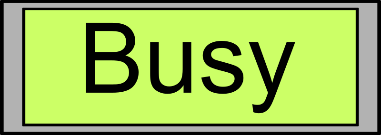 81 core safeguarding courses delivered over three terms2040 multi-agency practitioners trained in core safeguarding451 multi-agency practitioners trained on mental health, child sexual exploitation, working with men and boys, drugs and alcohol and sexual abuse417 multi-agency practitioners trained on early help assessments38 multi-agency practitioners trained on female genital mutilation/cutting697 early years multi-agency practitioners trained on safeguardingTotal of 3854 multi-agency practitioners trained on abuse and neglect; safeguarding and think familyWe have also received a ‘Highly Commended’ Recommendation in the     NSPCC/BASPCAN Child Protection Trainer of the Year Award 2018;of course, we are VERY proud of that achievement and we would like to shout out a HUGE     to all the trainers who are part of delivering the safeguarding messages to the workforce of Oxfordshire.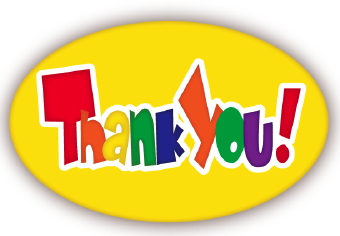 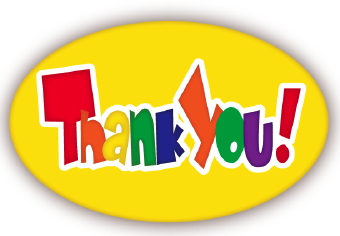 OSCB COURSES COMING UPPlease remember that all OSCB courses are free of charge and are bookable via the OSCB website via http://oscb.training@oxfordshire.gov.uk  Each training delegate must be a registered user on the site, and once registered, each delegate is then able to book their place on courses. It is worth noting that there will be a charge for late cancellation of a place or non-attendance on the day. It is essential that delegates read the terms and conditions of booking for further information.We look forward to seeing you at a training event soon._________________________________________________________________________7. Useful information/updatesSocial Media and Children in OxfordshireThe following report was compiled in May 2018 by Jeremy Day, Digital Safeguarding Lead. It includes information provided by the Oxfordshire Sexting and Cyberbullying Surveys, national reports by the NSPCC, Safer Internet Centre and RSPH and collected from young people, workers and teachers by the SMART project and through the Oxfordshire County Council Anti-Bullying Coordinator.  Oxford Against Cutting Summer campaign launch Oxford Against Cutting have launched their latest summer campaign to raise awareness and connect girls who are at risk of undergoing the practice with frontline services. The campaign across Oxfordshire, East Berkshire, West Berkshire and Buckinghamshire will see eye-catching posters displayed in bus stops, schools, GP surgeries, hospitals, community centres, a billboard and panels in buses. Our latest summer poster campaign is being rolled out alongside the expansion of the charity’s school safeguarding training on FGM across the Thames Valley, working with new local community partners. The posters’ appearance coincides with what is known as “cutting season” when many girls around the UK may be at higher risk of undergoing FGM during the summer school holidays.  See here for the campaign press release and poster.Children’s Society Criminal Exploitation Toolkit The Children’s Society have developed a toolkit for professionals working with young people affected by criminal exploitation. This toolkit both raises professionals’ awareness of the issue of 'county lines', and gives them the necessary skills and information to protect young people from it. Please see the link below:https://www.childrenssociety.org.uk/sites/default/files/publications/toolkit_criminal_exploitation_and_county_lines.pdfWater and Window SafetyThe Clinical Commissioning Group East of Berkshire produced the following short video clip in 2017 regarding water and window safety during hot weather spells. The video highlights increasing concerns about the distractions of mobile phones and how the use of electronic devices may impact on risks to supervision of babies and children. Could you please consider how you may be able to use the clip across your agencies; feel free to share this widely, especially over the summer months.https://drive.google.com/open?id=0B5_LTEfun_oNV0c1ZEptdndrUVU_____________________________________________________________8. Horizon scanning/national news1Safeguarding in Education; 2Community Around the School Offer3Early Years Update4Schools Safeguarding Update5Anti-Bullying Update6OSCB training 7Useful information8Horizon Scanning/National newsDATECOURSETIMESVENUE11.09.18Consent and Sexual Health Awareness09:30 – 12:30North venue tbc11.09.18Drugs and Alcohol – Increasing Knowledge and Reducing Risk09:30 – 16:30South venue tbc14.09.18Female Genital Mutilation/Cutting09:30 – 13:00Jubilee House, Oxford19.09.18Working with LGBT Young People13:00 – 17:00Bodicote House, near Banbury24.09.18Safeguarding Young Carers09:30 – 16:30County Hall, Oxford26.09.18Child Sexual Exploitation09:30 – 16:30South venue tbc28.09.18Young People and Mental Health09:30 – 16:30County Hall, Oxford30.10.18Healthy and Unhealthy Sexual Behaviours09:30 – 12:30County Hall, Oxford